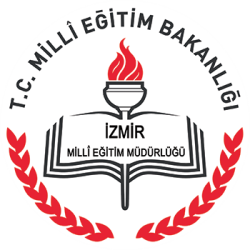 2015- 2016YILLIKFAALİYET PLANI T.C.KARABAĞLAR KAYMAKAMLIĞIKatip Çelebi Ortaokulu Müdürlüğü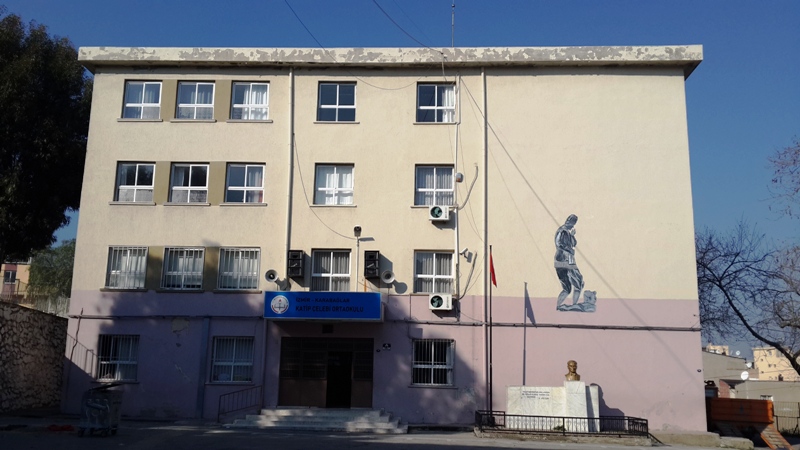 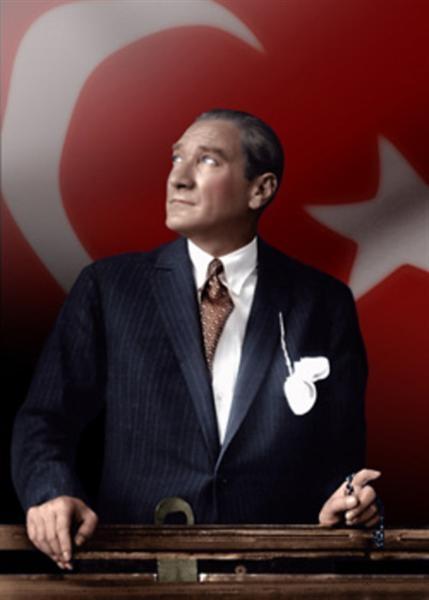 “Çalışmadan, yorulmadan, üretmeden, rahat yaşamak isteyen toplumlar, önce haysiyetlerini, sonra hürriyetlerini ve daha sonrada istiklal ve istikballerini kaybederler”. Mustafa Kemal ATATÜRK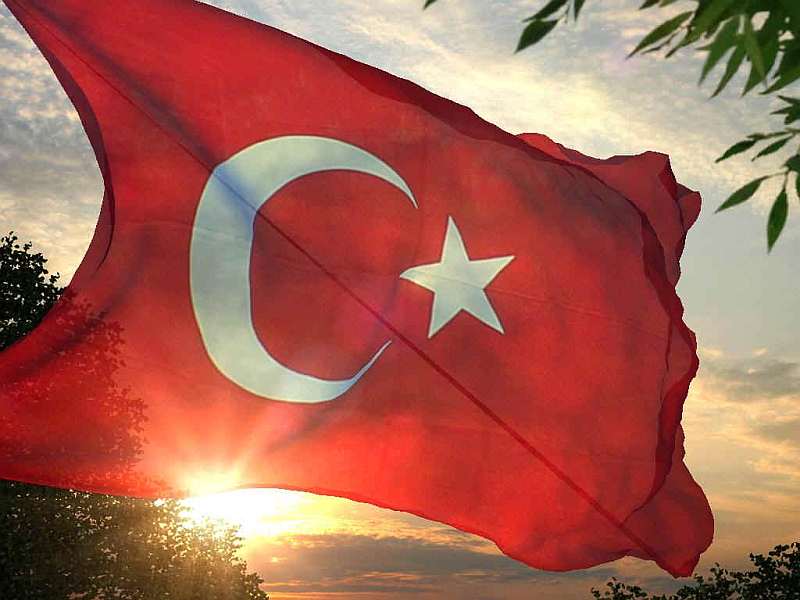 İSTİKLAL MARŞI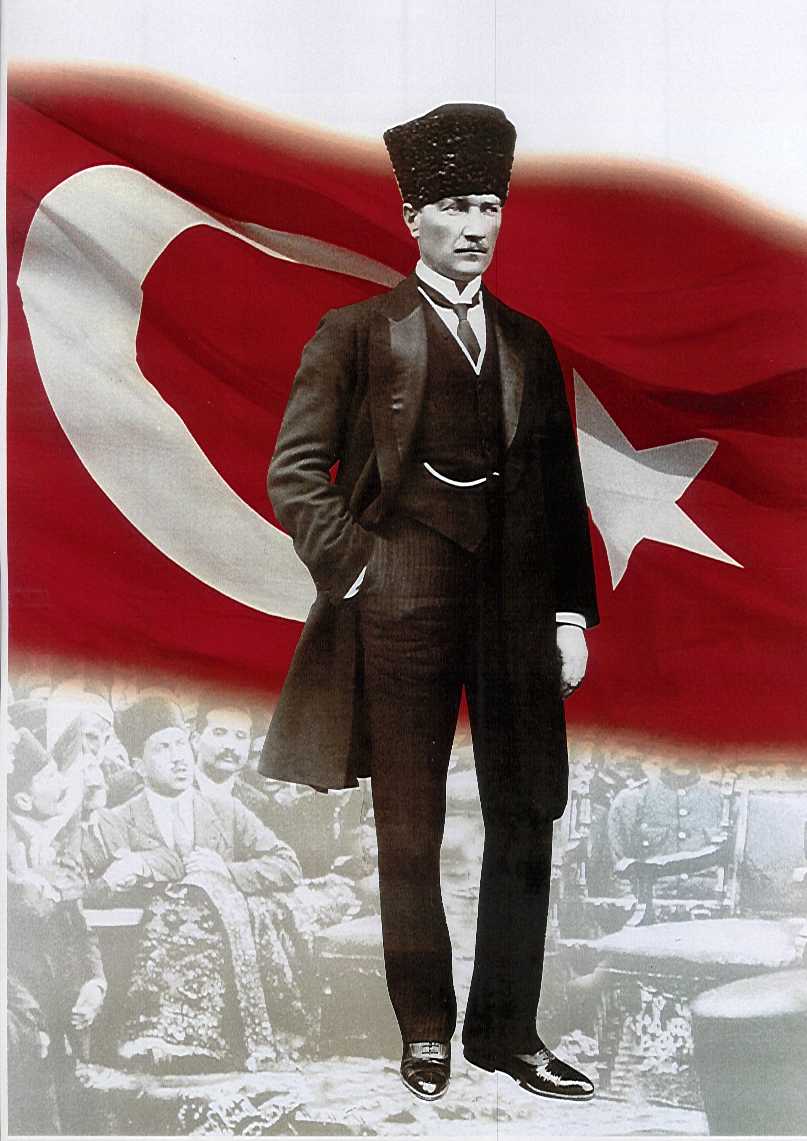 ATATÜRK’ÜN GENÇLİĞE HİTABESİEy Türk gençliği! Birinci vazifen, Türk istiklâlini, Türk cumhuriyetini, ilelebet, muhafaza ve müdafaa etmektir.Mevcudiyetinin ve istikbalinin yegâne temeli budur. Bu temel, senin, en kıymetli hazinendir. İstikbalde dahi, seni, bu hazineden, mahrum etmek isteyecek, dâhilî ve haricî, bedhahların olacaktır. Bir gün, istiklâl ve cumhuriyeti müdafaa mecburiyetine düşersen, vazifeye atılmak için, içinde bulunacağın vaziyetin imkân ve şeraitini düşünmeyeceksin! Bu imkân ve şerait, çok nâmüsait bir mahiyette tezahür edebilir. İstiklâl ve cumhuriyetine kastedecek düşmanlar, bütün dünyada emsali görülmemiş bir galibiyetin mümessili olabilirler. Cebren ve hile ile aziz vatanın, bütün kaleleri zapt edilmiş, bütün tersanelerine girilmiş, bütün orduları dağıtılmış ve memleketin her köşesi bilfiil işgal edilmiş olabilir. Bütün bu şeraitten daha elîm ve daha vahim olmak üzere, memleketin dâhilinde, iktidara sahip olanlar gaflet ve dalâlet ve hattâ hıyanet içinde bulunabilirler. Hattâ bu iktidar sahipleri şahsî menfaatlerini, müstevlilerin siyasî emelleriyle tevhit edebilirler. Millet, fakr u zaruret içinde harap ve bîtap düşmüş olabilir.Ey Türk istikbalinin evlâdı! İşte, bu ahval ve şerait içinde dahi, vazifen; Türk istiklâl ve cumhuriyetini kurtarmaktır! Muhtaç olduğun kudret, damarlarındaki asîl kanda, mevcuttur!                                                            
                                                 Mustafa Kemal ATATÜRK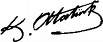 Okul Müdürünün SunuşuOkul Müdürünün ÖnsözüGELECEĞİN TÜRKİYE’SİNE İNSAN KAYNAĞINI BİZ YETİŞTİRİYORUZGeçmişten gelip geleceğe giderken teknolojik ve sosyal alanlarda gelişmişliğin ulaştığı hız birtakım zorunlulukları da beraberinde getirmiştir. Güçlü sosyal ekonomik bir yapıya kavuşmak, dünya ülkeleri arasında söz sahibi olacak güçlü bir ülke olmak büyük önem taşımaktadır. Gelişen, sürekliliği izlenebilen güçlü bir yaşam standardı, sosyo-ekonomik yapının bir planlama ile gerçekleşeceği bilinmektedir. Okulumuz amaç ve hedeflerini gerçekleştirmek için tüm çalışanları ile daha iyi bir eğitim seviyesine ulaşmak sürekli yenilenmeyi ve kalite kültürünü kendisine ilke edinmeyi amaçlamaktadır. Bu hedef doğrultusunda eğitim ve öğretim başta olmak üzere insan kaynakları kurumsallaşma altyapı toplumsal ilişkiler sosyal faaliyetler ve kurumlar arası ilişkileri düzenleyen 2015-2019 yıllarını kapsayan stratejik planını hazırlamıştır. Kamudaki etkin saygınlığın korunması belirlenen misyon ve vizyonun belirlediği kararların uygulanması ile başarılacaktır. Tüm uygulamalar sürekli ve etkili bir şekilde izlenerek ve değerlendirilerek gerçekleştirilecektir.Yarınlarımızın teminatı olan yavrularımızın daha iyi yetiştirilmeleri, onların gelişen ve hızla değişen dünyamızda söz sahibi bireyler olmaları en büyük dileğimizdir. Bizler Katip Çelebi Ailesi olarak güzel ülkemizin yarınları adına iyi nesiller yetiştirmek için var gücümüzle çalışıyoruz.Okul işleyişinde yol göstericiliği bulunan okul stratejik planının hazırlanmasında emeği geçen planlama ekibimize teşekkür ederim. 	Mehmet DEĞİRMENCİ                                                         Okul MüdürüİÇİNDEKİLERBİRİNCİ BÖLÜMGENEL BİLGİLERKURUM İÇİ ANALİZ Örgütsel Yapı ( STRATEJİK PLANDA YER ALAN YAPI )İnsan Kaynakları 2015 Yılı Kurumdaki Mevcut PersonelDestek Personele (Hizmetli- Memur) İlişkin Bilgiler:2015 Yılı Kurumdaki Mevcut Hizmetli/Memur Sayısı:Teknolojik Düzey2015 YılıOkul/Kurumun Teknolojik Altyapısı:Okulun Fiziki Altyapısı:     	2015 Yılı Okulun Fiziki DurumuMali KaynaklarOkulumuzun mali kaynaklarını genel bütçe, okul aile birliği gelirleri, kantin gelirleri olarak belirlenmiştir.Okul Kaynak Tablosu:Okul Gelir-Gider Tablosu:İKİNCİ BÖLÜMPERFORMANS BİLGİLERİMisyon, Vizyon, Temel Değerler (STRATEJİK PLANDA YER ALAN )MİSYONUMUZTürk Milli Eğitimini temel amaçları doğrultusunda devletine ve milletine bağlı, kültürel mirasa sahip çıkan, kendini gerçekleştirerek sosyal becerisi gelişmiş , bedenen ve ruhen sağlıklı, üretken ve ürettiğini paylaşabilen bireylerin ortaöğretime yetiştirilmesini sağlamaktır.VİZYONUMUZÖğrencilerimizin tüm potansiyellerini bütüncül bir yaklaşımla yaşam için kullanan mutlu ve çevreci bireyler yetiştirmektir.TEMEL DEĞERLERİMİZ1.Bütün çalışmalarımızın temeli öğrencilerimizdir.2.’’Ben ‘’ değil  ‘’biz ‘’ duygusunu hakim olduğu ortam ve anlayışın gerektiğine inanırız.3.Öğrencilerin öğrenmeyi istemesi ilk önceliktir.4.Türkçenin güzel konuşulup yazılması ortak değerimizdir.5.Okul-veli işbirliği sağlanarak , öğrencilerin okulda kazandığı davranışları hayata geçirebilmeleri için çalışılır.6.Başarının ekip çalışması  ,  teşvik ve ödüllendirme ile artacağına inanırız.7.Okulumuz öğrencilerinin daha iyiye gitmeleri için gereken  fedakarlığı yapmak ve bu doğrultuda çalışmak okulumuzun kişiliğini oluşturur.8.Öğrencilerimizi Atatürk’ün çağda uygarlık düzeyinin üzerine çıkmayı hedeflediği Türkiye idealine ulaşmayı amaç edinen bireyler olarak yetiştirmek.9.Öğrencilerimize mesleki yönlendirme ve okul tercihlerinde rehberlik edilmesine önem veririz.STRATEJİK PLANDA YER ALAN AMAÇ VE HEDEFLERTEMA 1- EĞİTİM VE ÖĞRETİME ERİŞİMİN ARTTIRILMASIEğitime ve Öğretime Erişim: Her bireyin hakkı olan eğitime ekonomik, sosyal, kültürel ve demografik farklılık ve dezavantajlarından etkilenmeksizin eşit ve adil şartlar altında ulaşabilmesi ve bu eğitimi tamamlayabilmesidir.STRATEJİK AMAÇ 1: Ekonomik, sosyal, kültürel ve demografik farklılıkların yarattığı dezavantajlardan etkilenmeksizin her bireyin hakkı olan eğitime eşit ve adil şartlar altında ulaşabilmesini ve bu eğitimi tamamlayabilmesini sağlamak.HEDEF 1.1 : Veli Eğitim Proğramları düzenlemek.Her yıl proğramları %10 arttırmak (7-19 yaş veli proğramı gibi)ÜÇÜNCÜ BÖLÜM2015-2016 EĞİTİM ÖĞRETİM YILI FAALİYET TABLOLARIYıllık Faaliyet Planı Tahmini Maliyet TablosuNOT: Tablo içindeki doldurulan bölümler örnektir.** Faaliyetler belirlenirken Stratejik planda yer alan stratejiler/tedbirler kullanılarak üretilmelidir.***Stratejik plan 2015-2016 eğitim öğretim yılı eylem planında yer alan 1. ve 2. İzleme sonuçları, stratejik planda yer alan izlemedeğerlendirme bölümünde belirtilen tarihlerde yapılacaktır.Her hedefe ait üretilmiş strateji/tedbirleri gerçekleştirecek faaliyetler belirlenecek ve yukarıdaki tabloya göre doldurulacaktır.Bir strateji için birden fazla faaliyet belirlenebilir.****Stratejik planda yer alan Performans göstergeleri kullanılacak.***** Stratejik plandaki 2016 yılına ait tahmini maliyet ile uyumlu olmalıKorkma, sönmez bu şafaklarda yüzen al sancak; Sönmeden yurdumun üstünde tüten en son ocak. 
O benim milletimin yıldızıdır, parlayacak; 
O benimdir, o benim milletimindir ancak. 

Çatma, kurban olayım, çehreni ey nazlı hilâl! 
Kahraman ırkıma bir gül! Ne bu şiddet, bu celâl? 
Sana olmaz dökülen kanlarımız sonra helâl... 
Hakkıdır, Hakk’a tapan, milletimin istiklâl! 

Ben ezelden beridir hür yaşadım, hür yaşarım. 
Hangi çılgın bana zincir vuracakmış? Şaşarım! 
Kükremiş sel gibiyim, bendimi çiğner, aşarım. 
Yırtarım dağları, enginlere sığmam, taşarım. 

Garbın afakını sarmışsa çelik zırhlı duvar, 
Benim iman dolu göğsüm gibi serhaddım var. 
Ulusun, korkma! Nasıl böyle bir imanı boğar, 
“Medeniyet!” dediğin tek dişi kalmış canavar? 

Arkadaş! Yurduma alçakları uğratma, sakın. 
Siper et gövdeni, dursun bu hayâsızca akın. 
Doğacaktır sana va’dettiği günler Hakk’ın... 
Kim bilir, belki yarın, belki yarından da yakın.Bastığın yerleri “toprak!” diyerek geçme, tanı: 
Düşün altındaki binlerce kefensiz yatanı. 
Sen şehit oğlusun, incitme, yazıktır, atanı: 
Verme, dünyaları alsan da, bu cennet vatanı. 
Kim bu cennet vatanın uğruna olmaz ki feda? 
Şüheda fışkıracak toprağı sıksan, şüheda! 
Canı, cananı, bütün varımı alsın da Huda, 
Etmesin tek vatanımdan beni dünyada cüda. 
Ruhumun senden, İlâhî, şudur ancak emeli: 
Değmesin mabedimin göğsüne namahrem eli. 
Bu ezanlar ki şahadetleri dinin temeli- 
Ebedî yurdumun üstünde benim inlemeli. 

O zaman vecd ile bin secde eder-varsa-taşım, 
Her cerihamdan, ilâhî, boşanıp kanlı yaşım, 
Fışkırır ruh-ı mücerret gibi yerden naşım; O zaman yükselerek arşa değer belki başım. 

Dalgalan sen de şafaklar gibi ey şanlı hilâl! 
Olsun artık dökülen kanlarımın hepsi helâl. 
Ebediyen sana yok, ırkıma yok izmihlâl: 
Hakkıdır, hür yaşamış, bayrağımın hürriyet;
Hakkıdır, Hakk’a tapan, milletimin istiklâl.Mehmet Akif ERSOYKONULAR                                                                                                                    SAYFAÖNSÖZ 6GİRİŞ -İÇİNDEKİLER7OKUL BİLGİLERİ8BÖLÜM 19GENEL BİLGİLER9KURUM İÇİ ANALİZ9-10BÖLÜM 212PERFORMANS BİLGİLERİ12VİZYON- MİSYON- TEMEL DEĞERLER12STRATEJİK PLANDA YER ALAN  AMAÇ VE HEDEFLER13BÖLÜM 3142015/2016 STRATEJİK PLAN EYLEM PLANI FAALİYET TAPLOLARI14TEMA 115-16-17TEMA 218-19TEMA 320-21YILLIK MALİYET TAPLOSU22İLİ:          İZMİR                               İLİ:          İZMİR                               İLİ:          İZMİR                               İLÇESİ:         KARABAĞLAR                         İLÇESİ:         KARABAĞLAR                         İLÇESİ:         KARABAĞLAR                         OKULUN ADI: KATİP ÇELEBİ ORTAOKULUOKULUN ADI: KATİP ÇELEBİ ORTAOKULUOKULUN ADI: KATİP ÇELEBİ ORTAOKULUOKULUN ADI: KATİP ÇELEBİ ORTAOKULUOKULUN ADI: KATİP ÇELEBİ ORTAOKULUOKULUN ADI: KATİP ÇELEBİ ORTAOKULUOKULA İLİŞKİN GENEL BİLGİLEROKULA İLİŞKİN GENEL BİLGİLEROKULA İLİŞKİN GENEL BİLGİLERPERSONEL İLE İLGİLİ BİLGİLERPERSONEL İLE İLGİLİ BİLGİLERPERSONEL İLE İLGİLİ BİLGİLEROkul Adresi:52/1 SK NO:70 ŞEHİTLER MAHALLESİ KARABAĞLAROkul Adresi:52/1 SK NO:70 ŞEHİTLER MAHALLESİ KARABAĞLAROkul Adresi:52/1 SK NO:70 ŞEHİTLER MAHALLESİ KARABAĞLARKURUMDA ÇALIŞAN PERSONEL SAYISISayılarıSayılarıOkul Adresi:52/1 SK NO:70 ŞEHİTLER MAHALLESİ KARABAĞLAROkul Adresi:52/1 SK NO:70 ŞEHİTLER MAHALLESİ KARABAĞLAROkul Adresi:52/1 SK NO:70 ŞEHİTLER MAHALLESİ KARABAĞLARKURUMDA ÇALIŞAN PERSONEL SAYISIErkekKadınOkul Telefonu23228598492322859849Yönetici2Faks00Sınıf öğretmeni00 Elektronik Posta Adresi719761@meb.gov.tr719761@meb.gov.trBranş Öğretmeni517Web sayfa adresihttp://www.izmirkatipcelebi.meb.k12.tr/http://www.izmirkatipcelebi.meb.k12.tr/Rehber Öğretmen01Öğretim ŞekliNormal(   x  )İkili(      )Memur0Okulun Hizmete Giriş TarihiYardımcı Personel1Kurum KoduToplam818OKUL VE BİNA DONANIM BİLGİLERİOKUL VE BİNA DONANIM BİLGİLERİOKUL VE BİNA DONANIM BİLGİLERİOKUL VE BİNA DONANIM BİLGİLERİOKUL VE BİNA DONANIM BİLGİLERİOKUL VE BİNA DONANIM BİLGİLERİToplam Derslik Sayısı1313Kütüphane Var(    )Yok(  x  )Kullanılan Derslik Sayısı1313Çok Amaçlı SalonVar(    )Yok( x   )İdari Oda Sayısı22Çok Amaçlı SahaVar(    )Yok(  x  )Fen Laboratuvarı Sayısı11Bilgisayar Laboratuvarı Sayısı00…..……SıraGöreviNormMevcutErkekKadınToplamLisansY.LisansDoktora1 Müdür1110112 Müdür Baş. Yrd.000003 Müdür Yrd.1110114Sınıf Öğretmeni000005Türkçe Öğretmeni44134316Matematik Öğretmeni44044317Fen Bilimleri33123218Sosyal Bilgiler2202229İngilizce3303310Din Kültürü ve Ahl B222021111Müzik110111Beden Eğt.22112Tek.Tasarım11011Bilişim Tek1101GöreviErkekErkekKadınEğitim DurumuHizmet YılıToplam1 Memur Memur 002 Hizmetli Hizmetli 123 …..…..4 Araç-Gereçler 2015İhtiyaç Bilgisayar 42Yazıcı 12Tarayıcı 01Projeksiyon30İnternet Bağlantısı10Fen Lab.10Fiziki Mekânın AdıSayısıİhtiyaçAçıklamaMüdür Odası10Müdür Başyardımcısı Odası00Müdür Yardımcısı Odası10Öğretmenler Odası10Rehberlik Servisi10Derslik133Bilişim Laboratuarı00Fen Bilimleri Laboratuarı10Kaynaklar2014-2015Okul Aile Birliği13212 TLKantin Kirası4320 TLAktarılan Gelir0…….TOPLAM13212 TLYILLAR 2014-20152014-2015HARCAMA KALEMLERİ GELİR GİDER Temizlik750 TLKırtasiye888,60 TLBakım Onarım3083 TLMal ve Malzeme Alımı500 TLPersonel Gideri4460,80TELEFON 500TOPLAM1018 TLSTRATEJİK PLAN 2015-2016 EĞİTİM ÖĞRETİM YILI EYLEM PLANI (ÖRNEKTİR)STRATEJİK PLAN 2015-2016 EĞİTİM ÖĞRETİM YILI EYLEM PLANI (ÖRNEKTİR)STRATEJİK PLAN 2015-2016 EĞİTİM ÖĞRETİM YILI EYLEM PLANI (ÖRNEKTİR)STRATEJİK PLAN 2015-2016 EĞİTİM ÖĞRETİM YILI EYLEM PLANI (ÖRNEKTİR)STRATEJİK PLAN 2015-2016 EĞİTİM ÖĞRETİM YILI EYLEM PLANI (ÖRNEKTİR)STRATEJİK PLAN 2015-2016 EĞİTİM ÖĞRETİM YILI EYLEM PLANI (ÖRNEKTİR)STRATEJİK PLAN 2015-2016 EĞİTİM ÖĞRETİM YILI EYLEM PLANI (ÖRNEKTİR)STRATEJİK PLAN 2015-2016 EĞİTİM ÖĞRETİM YILI EYLEM PLANI (ÖRNEKTİR)STRATEJİK PLAN 2015-2016 EĞİTİM ÖĞRETİM YILI EYLEM PLANI (ÖRNEKTİR)STRATEJİK PLAN 2015-2016 EĞİTİM ÖĞRETİM YILI EYLEM PLANI (ÖRNEKTİR)STRATEJİK PLAN 2015-2016 EĞİTİM ÖĞRETİM YILI EYLEM PLANI (ÖRNEKTİR)STRATEJİK PLAN 2015-2016 EĞİTİM ÖĞRETİM YILI EYLEM PLANI (ÖRNEKTİR)STRATEJİK PLAN 2015-2016 EĞİTİM ÖĞRETİM YILI EYLEM PLANI (ÖRNEKTİR)STRATEJİK PLAN 2015-2016 EĞİTİM ÖĞRETİM YILI EYLEM PLANI (ÖRNEKTİR)STRATEJİK PLAN 2015-2016 EĞİTİM ÖĞRETİM YILI EYLEM PLANI (ÖRNEKTİR)TEMA 1TEMA 1TEMA 1TEMA 1TEMA 1EĞİTİM VE ÖĞRETİME ERİŞİMİN ARTTIRILMASIEĞİTİM VE ÖĞRETİME ERİŞİMİN ARTTIRILMASIEĞİTİM VE ÖĞRETİME ERİŞİMİN ARTTIRILMASIEĞİTİM VE ÖĞRETİME ERİŞİMİN ARTTIRILMASIEĞİTİM VE ÖĞRETİME ERİŞİMİN ARTTIRILMASIEĞİTİM VE ÖĞRETİME ERİŞİMİN ARTTIRILMASIEĞİTİM VE ÖĞRETİME ERİŞİMİN ARTTIRILMASIEĞİTİM VE ÖĞRETİME ERİŞİMİN ARTTIRILMASIEĞİTİM VE ÖĞRETİME ERİŞİMİN ARTTIRILMASIEĞİTİM VE ÖĞRETİME ERİŞİMİN ARTTIRILMASIStratejik Amaç 1Stratejik Amaç 1Stratejik Amaç 1Stratejik Amaç 1Stratejik Amaç 1Ekonomik, sosyal, kültürel farklılıkların yarattığı dezavantajlardan etkilenmeksizin bireylerin eğitim ve öğretime erişimini ve devamını sağlamak.Ekonomik, sosyal, kültürel farklılıkların yarattığı dezavantajlardan etkilenmeksizin bireylerin eğitim ve öğretime erişimini ve devamını sağlamak.Ekonomik, sosyal, kültürel farklılıkların yarattığı dezavantajlardan etkilenmeksizin bireylerin eğitim ve öğretime erişimini ve devamını sağlamak.Ekonomik, sosyal, kültürel farklılıkların yarattığı dezavantajlardan etkilenmeksizin bireylerin eğitim ve öğretime erişimini ve devamını sağlamak.Ekonomik, sosyal, kültürel farklılıkların yarattığı dezavantajlardan etkilenmeksizin bireylerin eğitim ve öğretime erişimini ve devamını sağlamak.Ekonomik, sosyal, kültürel farklılıkların yarattığı dezavantajlardan etkilenmeksizin bireylerin eğitim ve öğretime erişimini ve devamını sağlamak.Ekonomik, sosyal, kültürel farklılıkların yarattığı dezavantajlardan etkilenmeksizin bireylerin eğitim ve öğretime erişimini ve devamını sağlamak.Ekonomik, sosyal, kültürel farklılıkların yarattığı dezavantajlardan etkilenmeksizin bireylerin eğitim ve öğretime erişimini ve devamını sağlamak.Ekonomik, sosyal, kültürel farklılıkların yarattığı dezavantajlardan etkilenmeksizin bireylerin eğitim ve öğretime erişimini ve devamını sağlamak.Ekonomik, sosyal, kültürel farklılıkların yarattığı dezavantajlardan etkilenmeksizin bireylerin eğitim ve öğretime erişimini ve devamını sağlamak.Stratejik Hedef 1.1Stratejik Hedef 1.1Stratejik Hedef 1.1Stratejik Hedef 1.1Stratejik Hedef 1.1Plan dönemi sonuna kadar 15  gün ve üzeri devamsız öğrenci oranının azaltılmasını sağlamak.Plan dönemi sonuna kadar 15  gün ve üzeri devamsız öğrenci oranının azaltılmasını sağlamak.Plan dönemi sonuna kadar 15  gün ve üzeri devamsız öğrenci oranının azaltılmasını sağlamak.Plan dönemi sonuna kadar 15  gün ve üzeri devamsız öğrenci oranının azaltılmasını sağlamak.Plan dönemi sonuna kadar 15  gün ve üzeri devamsız öğrenci oranının azaltılmasını sağlamak.Plan dönemi sonuna kadar 15  gün ve üzeri devamsız öğrenci oranının azaltılmasını sağlamak.Plan dönemi sonuna kadar 15  gün ve üzeri devamsız öğrenci oranının azaltılmasını sağlamak.Plan dönemi sonuna kadar 15  gün ve üzeri devamsız öğrenci oranının azaltılmasını sağlamak.Plan dönemi sonuna kadar 15  gün ve üzeri devamsız öğrenci oranının azaltılmasını sağlamak.Plan dönemi sonuna kadar 15  gün ve üzeri devamsız öğrenci oranının azaltılmasını sağlamak.Hedefin Performans Göstergeleri ****Hedefin Performans Göstergeleri ****Hedefin Performans Göstergeleri ****Hedefin Performans Göstergeleri ****Hedefin Performans Göstergeleri ****Hedefin Performans Göstergeleri ****2014- 2015 Mevcut Durum2014- 2015 Mevcut Durum2015-2016 Hedef2015-2016 Hedefİzleme Sonuçları***İzleme Sonuçları***İzleme Sonuçları***İzleme Sonuçları***Hedefin Performans Göstergeleri ****Hedefin Performans Göstergeleri ****Hedefin Performans Göstergeleri ****Hedefin Performans Göstergeleri ****Hedefin Performans Göstergeleri ****Hedefin Performans Göstergeleri ****2014- 2015 Mevcut Durum2014- 2015 Mevcut Durum2015-2016 Hedef2015-2016 Hedef1.İzlemeGerçekleşme oranı (%)2.İzlemeGerçekleşme oranı (%)1Velilere öğrenci psikolojileri ve eğilimleri konularında bilgilendirmekVelilere öğrenci psikolojileri ve eğilimleri konularında bilgilendirmekVelilere öğrenci psikolojileri ve eğilimleri konularında bilgilendirmekVelilere öğrenci psikolojileri ve eğilimleri konularında bilgilendirmekVelilere öğrenci psikolojileri ve eğilimleri konularında bilgilendirmekVelilere öğrenci psikolojileri ve eğilimleri konularında bilgilendirmek11112Katılan veli sayısıKatılan veli sayısıKatılan veli sayısıKatılan veli sayısıKatılan veli sayısıKatılan veli sayısı161616163Yıl içinde yapılan toplantı sayısıYıl içinde yapılan toplantı sayısıYıl içinde yapılan toplantı sayısıYıl içinde yapılan toplantı sayısıYıl içinde yapılan toplantı sayısıYıl içinde yapılan toplantı sayısı323232324Veli ziyaretleri çalışmasıVeli ziyaretleri çalışmasıVeli ziyaretleri çalışmasıVeli ziyaretleri çalışmasıVeli ziyaretleri çalışmasıVeli ziyaretleri çalışması15151616FAALİYETLER**FAALİYETLER**Faaliyetin Performans GöstergeleriFaaliyetin Mevcut DurumuFaaliyetinPerformans HedefiFaaliyetinPerformans HedefiFaaliyetin Başlama ve 
Bitiş TarihiFaaliyetin SorumlusuTahmini MaliyetTahmini MaliyetKullanılacak KaynaklarFaaliyetle İlgili 1. İzleme dönemiFaaliyetle İlgili 1. İzleme dönemiFaaliyetle İlgili 2. İzleme dönemiFaaliyetle İlgili 2. İzleme dönemiFAALİYETLER**FAALİYETLER**Faaliyetin Performans GöstergeleriFaaliyetin Mevcut DurumuFaaliyetinPerformans HedefiFaaliyetinPerformans HedefiFaaliyetin Başlama ve 
Bitiş TarihiFaaliyetin SorumlusuTahmini MaliyetTahmini MaliyetKullanılacak KaynaklarFaaliyetle İlgili 1. İzleme dönemiFaaliyetle İlgili 1. İzleme dönemiFaaliyetle İlgili 2. İzleme dönemiFaaliyetle İlgili 2. İzleme dönemiFAALİYETLER**FAALİYETLER**Faaliyetin Performans GöstergeleriFaaliyetin Mevcut DurumuFaaliyetinPerformans HedefiFaaliyetinPerformans HedefiFaaliyetin Başlama ve 
Bitiş TarihiFaaliyetin SorumlusuTahmini MaliyetTahmini MaliyetKullanılacak KaynaklarFaaliyetle İlgili 1. İzleme dönemiFaaliyetle İlgili 1. İzleme dönemiFaaliyetle İlgili 2. İzleme dönemiFaaliyetle İlgili 2. İzleme dönemiFaaliyet 1.1.17-19 yaş aile eğitimi düzenlemekFaaliyet 1.1.17-19 yaş aile eğitimi düzenlemek İstekli velilere 12 12 12 Kasım 2015-Haziran 2016 Rehberlik bölümü-- Okul Aile Birliği1.Dönem Sonu1.Dönem Sonu2. Dönem Sonu2. Dönem SonuFaaliyet 1.1.17-19 yaş aile eğitimi düzenlemekFaaliyet 1.1.17-19 yaş aile eğitimi düzenlemekKatılan veli Kasım 2015-Haziran 2016 Rehberlik bölümü-- Okul Aile Birliği1.Dönem Sonu1.Dönem Sonu2. Dönem Sonu2. Dönem SonuFaaliyet 1.1.2: Veli toplantıları düzenlemekFaaliyet 1.1.2: Veli toplantıları düzenlemek Bütün velilere 16 16 16STRATEJİK PLAN 2015-2016 EĞİTİM ÖĞRETİM YILI EYLEM PLANI (ÖRNEKTİR)STRATEJİK PLAN 2015-2016 EĞİTİM ÖĞRETİM YILI EYLEM PLANI (ÖRNEKTİR)STRATEJİK PLAN 2015-2016 EĞİTİM ÖĞRETİM YILI EYLEM PLANI (ÖRNEKTİR)STRATEJİK PLAN 2015-2016 EĞİTİM ÖĞRETİM YILI EYLEM PLANI (ÖRNEKTİR)STRATEJİK PLAN 2015-2016 EĞİTİM ÖĞRETİM YILI EYLEM PLANI (ÖRNEKTİR)STRATEJİK PLAN 2015-2016 EĞİTİM ÖĞRETİM YILI EYLEM PLANI (ÖRNEKTİR)STRATEJİK PLAN 2015-2016 EĞİTİM ÖĞRETİM YILI EYLEM PLANI (ÖRNEKTİR)STRATEJİK PLAN 2015-2016 EĞİTİM ÖĞRETİM YILI EYLEM PLANI (ÖRNEKTİR)STRATEJİK PLAN 2015-2016 EĞİTİM ÖĞRETİM YILI EYLEM PLANI (ÖRNEKTİR)STRATEJİK PLAN 2015-2016 EĞİTİM ÖĞRETİM YILI EYLEM PLANI (ÖRNEKTİR)STRATEJİK PLAN 2015-2016 EĞİTİM ÖĞRETİM YILI EYLEM PLANI (ÖRNEKTİR)STRATEJİK PLAN 2015-2016 EĞİTİM ÖĞRETİM YILI EYLEM PLANI (ÖRNEKTİR)STRATEJİK PLAN 2015-2016 EĞİTİM ÖĞRETİM YILI EYLEM PLANI (ÖRNEKTİR)STRATEJİK PLAN 2015-2016 EĞİTİM ÖĞRETİM YILI EYLEM PLANI (ÖRNEKTİR)STRATEJİK PLAN 2015-2016 EĞİTİM ÖĞRETİM YILI EYLEM PLANI (ÖRNEKTİR)TEMA 1TEMA 1TEMA 1TEMA 1TEMA 1EĞİTİM VE ÖĞRETİME ERİŞİMİN ARTTIRILMASIEĞİTİM VE ÖĞRETİME ERİŞİMİN ARTTIRILMASIEĞİTİM VE ÖĞRETİME ERİŞİMİN ARTTIRILMASIEĞİTİM VE ÖĞRETİME ERİŞİMİN ARTTIRILMASIEĞİTİM VE ÖĞRETİME ERİŞİMİN ARTTIRILMASIEĞİTİM VE ÖĞRETİME ERİŞİMİN ARTTIRILMASIEĞİTİM VE ÖĞRETİME ERİŞİMİN ARTTIRILMASIEĞİTİM VE ÖĞRETİME ERİŞİMİN ARTTIRILMASIEĞİTİM VE ÖĞRETİME ERİŞİMİN ARTTIRILMASIEĞİTİM VE ÖĞRETİME ERİŞİMİN ARTTIRILMASIStratejik Amaç 1Stratejik Amaç 1Stratejik Amaç 1Stratejik Amaç 1Stratejik Amaç 1Sürekli devamsızlık yapan öğrencileri eğitime kazandırmak ve öğrenci devamsızlıklarını azaltmak her yıl hedef % 3 olarak arttırmak.Sürekli devamsızlık yapan öğrencileri eğitime kazandırmak ve öğrenci devamsızlıklarını azaltmak her yıl hedef % 3 olarak arttırmak.Sürekli devamsızlık yapan öğrencileri eğitime kazandırmak ve öğrenci devamsızlıklarını azaltmak her yıl hedef % 3 olarak arttırmak.Sürekli devamsızlık yapan öğrencileri eğitime kazandırmak ve öğrenci devamsızlıklarını azaltmak her yıl hedef % 3 olarak arttırmak.Sürekli devamsızlık yapan öğrencileri eğitime kazandırmak ve öğrenci devamsızlıklarını azaltmak her yıl hedef % 3 olarak arttırmak.Sürekli devamsızlık yapan öğrencileri eğitime kazandırmak ve öğrenci devamsızlıklarını azaltmak her yıl hedef % 3 olarak arttırmak.Sürekli devamsızlık yapan öğrencileri eğitime kazandırmak ve öğrenci devamsızlıklarını azaltmak her yıl hedef % 3 olarak arttırmak.Sürekli devamsızlık yapan öğrencileri eğitime kazandırmak ve öğrenci devamsızlıklarını azaltmak her yıl hedef % 3 olarak arttırmak.Sürekli devamsızlık yapan öğrencileri eğitime kazandırmak ve öğrenci devamsızlıklarını azaltmak her yıl hedef % 3 olarak arttırmak.Sürekli devamsızlık yapan öğrencileri eğitime kazandırmak ve öğrenci devamsızlıklarını azaltmak her yıl hedef % 3 olarak arttırmak.Stratejik Hedef 1.2Stratejik Hedef 1.2Stratejik Hedef 1.2Stratejik Hedef 1.2Stratejik Hedef 1.2Plan dönemi sonuna kadar sürekli devamsızlık yapan devamsız öğrenci oranının azaltılmasını sağlamak.Plan dönemi sonuna kadar sürekli devamsızlık yapan devamsız öğrenci oranının azaltılmasını sağlamak.Plan dönemi sonuna kadar sürekli devamsızlık yapan devamsız öğrenci oranının azaltılmasını sağlamak.Plan dönemi sonuna kadar sürekli devamsızlık yapan devamsız öğrenci oranının azaltılmasını sağlamak.Plan dönemi sonuna kadar sürekli devamsızlık yapan devamsız öğrenci oranının azaltılmasını sağlamak.Plan dönemi sonuna kadar sürekli devamsızlık yapan devamsız öğrenci oranının azaltılmasını sağlamak.Plan dönemi sonuna kadar sürekli devamsızlık yapan devamsız öğrenci oranının azaltılmasını sağlamak.Plan dönemi sonuna kadar sürekli devamsızlık yapan devamsız öğrenci oranının azaltılmasını sağlamak.Plan dönemi sonuna kadar sürekli devamsızlık yapan devamsız öğrenci oranının azaltılmasını sağlamak.Plan dönemi sonuna kadar sürekli devamsızlık yapan devamsız öğrenci oranının azaltılmasını sağlamak.Hedefin Performans Göstergeleri ****Hedefin Performans Göstergeleri ****Hedefin Performans Göstergeleri ****Hedefin Performans Göstergeleri ****Hedefin Performans Göstergeleri ****Hedefin Performans Göstergeleri ****2014- 2015 Mevcut Durum2014- 2015 Mevcut Durum2015-2016 Hedef2015-2016 Hedefİzleme Sonuçları***İzleme Sonuçları***İzleme Sonuçları***İzleme Sonuçları***Hedefin Performans Göstergeleri ****Hedefin Performans Göstergeleri ****Hedefin Performans Göstergeleri ****Hedefin Performans Göstergeleri ****Hedefin Performans Göstergeleri ****Hedefin Performans Göstergeleri ****2014- 2015 Mevcut Durum2014- 2015 Mevcut Durum2015-2016 Hedef2015-2016 Hedef1.İzlemeGerçekleşme oranı (%)2.İzlemeGerçekleşme oranı (%)1Toplam öğrenci sayısıToplam öğrenci sayısıToplam öğrenci sayısıToplam öğrenci sayısıToplam öğrenci sayısıToplam öğrenci sayısı365365340340210 gün ve üzeri devamsız öğrenci sayısı10 gün ve üzeri devamsız öğrenci sayısı10 gün ve üzeri devamsız öğrenci sayısı10 gün ve üzeri devamsız öğrenci sayısı10 gün ve üzeri devamsız öğrenci sayısı10 gün ve üzeri devamsız öğrenci sayısı88887575310 gün ve üzeri devamsız öğrencilerin oranı(%)10 gün ve üzeri devamsız öğrencilerin oranı(%)10 gün ve üzeri devamsız öğrencilerin oranı(%)10 gün ve üzeri devamsız öğrencilerin oranı(%)10 gün ve üzeri devamsız öğrencilerin oranı(%)10 gün ve üzeri devamsız öğrencilerin oranı(%)242422224Eğitim ve öğretimden erken ayrılan öğrenci sayısıEğitim ve öğretimden erken ayrılan öğrenci sayısıEğitim ve öğretimden erken ayrılan öğrenci sayısıEğitim ve öğretimden erken ayrılan öğrenci sayısıEğitim ve öğretimden erken ayrılan öğrenci sayısıEğitim ve öğretimden erken ayrılan öğrenci sayısı151513135Eğitim ve öğretimden erken ayrılma oranEğitim ve öğretimden erken ayrılma oranEğitim ve öğretimden erken ayrılma oranEğitim ve öğretimden erken ayrılma oranEğitim ve öğretimden erken ayrılma oranEğitim ve öğretimden erken ayrılma oran0,0350,0350,0330,0336Örgün eğitime devam oranıÖrgün eğitime devam oranıÖrgün eğitime devam oranıÖrgün eğitime devam oranıÖrgün eğitime devam oranıÖrgün eğitime devam oranıFAALİYETLER**FAALİYETLER**Faaliyetin Performans GöstergeleriFaaliyetin Mevcut DurumuFaaliyetinPerformans HedefiFaaliyetinPerformans HedefiFaaliyetin Başlama ve 
Bitiş TarihiFaaliyetin SorumlusuTahmini MaliyetTahmini MaliyetKullanılacak KaynaklarFaaliyetle İlgili 1. İzleme dönemiFaaliyetle İlgili 1. İzleme dönemiFaaliyetle İlgili 2. İzleme dönemiFaaliyetle İlgili 2. İzleme dönemiFAALİYETLER**FAALİYETLER**Faaliyetin Performans GöstergeleriFaaliyetin Mevcut DurumuFaaliyetinPerformans HedefiFaaliyetinPerformans HedefiFaaliyetin Başlama ve 
Bitiş TarihiFaaliyetin SorumlusuTahmini MaliyetTahmini MaliyetKullanılacak KaynaklarFaaliyetle İlgili 1. İzleme dönemiFaaliyetle İlgili 1. İzleme dönemiFaaliyetle İlgili 2. İzleme dönemiFaaliyetle İlgili 2. İzleme dönemiFAALİYETLER**FAALİYETLER**Faaliyetin Performans GöstergeleriFaaliyetin Mevcut DurumuFaaliyetinPerformans HedefiFaaliyetinPerformans HedefiFaaliyetin Başlama ve 
Bitiş TarihiFaaliyetin SorumlusuTahmini MaliyetTahmini MaliyetKullanılacak KaynaklarFaaliyetle İlgili 1. İzleme dönemiFaaliyetle İlgili 1. İzleme dönemiFaaliyetle İlgili 2. İzleme dönemiFaaliyetle İlgili 2. İzleme dönemiFaaliyet 1.1.1: Özürsüz Devamsızlığı 7 gün ve üzeri olan öğrenci velilerine devamsızlık mektubu gönderilecekFaaliyet 1.1.1: Özürsüz Devamsızlığı 7 gün ve üzeri olan öğrenci velilerine devamsızlık mektubu gönderilecek Özürsüz Devamsızlığı 5 gün ve üzeri olan öğrenci sayısı 40(7 gün ve üzeri ) Kasım 2015-Haziran 2016 Okul İdaresi ve Sınıf Reh150 150  Okul Aile Birliği1.Dönem Sonu1.Dönem Sonu2. Dönem Sonu2. Dönem SonuFaaliyet 1.1.1: Özürsüz Devamsızlığı 7 gün ve üzeri olan öğrenci velilerine devamsızlık mektubu gönderilecekFaaliyet 1.1.1: Özürsüz Devamsızlığı 7 gün ve üzeri olan öğrenci velilerine devamsızlık mektubu gönderilecekDevamsızlık mektubu gönderilen veli sayısı40 Kasım 2015-Haziran 2016 Okul İdaresi ve Sınıf Reh150 150  Okul Aile Birliği1.Dönem Sonu1.Dönem Sonu2. Dönem Sonu2. Dönem SonuFaaliyet 1.1.2: sürekli devamsızlık yapan öğrencileri komisyon olarak ziyaretFaaliyet 1.1.2: sürekli devamsızlık yapan öğrencileri komisyon olarak ziyaret …STRATEJİK PLAN 2015-2016 EĞİTİM ÖĞRETİM YILI EYLEM PLANI (ÖRNEKTİR)STRATEJİK PLAN 2015-2016 EĞİTİM ÖĞRETİM YILI EYLEM PLANI (ÖRNEKTİR)STRATEJİK PLAN 2015-2016 EĞİTİM ÖĞRETİM YILI EYLEM PLANI (ÖRNEKTİR)STRATEJİK PLAN 2015-2016 EĞİTİM ÖĞRETİM YILI EYLEM PLANI (ÖRNEKTİR)STRATEJİK PLAN 2015-2016 EĞİTİM ÖĞRETİM YILI EYLEM PLANI (ÖRNEKTİR)STRATEJİK PLAN 2015-2016 EĞİTİM ÖĞRETİM YILI EYLEM PLANI (ÖRNEKTİR)STRATEJİK PLAN 2015-2016 EĞİTİM ÖĞRETİM YILI EYLEM PLANI (ÖRNEKTİR)STRATEJİK PLAN 2015-2016 EĞİTİM ÖĞRETİM YILI EYLEM PLANI (ÖRNEKTİR)STRATEJİK PLAN 2015-2016 EĞİTİM ÖĞRETİM YILI EYLEM PLANI (ÖRNEKTİR)STRATEJİK PLAN 2015-2016 EĞİTİM ÖĞRETİM YILI EYLEM PLANI (ÖRNEKTİR)STRATEJİK PLAN 2015-2016 EĞİTİM ÖĞRETİM YILI EYLEM PLANI (ÖRNEKTİR)STRATEJİK PLAN 2015-2016 EĞİTİM ÖĞRETİM YILI EYLEM PLANI (ÖRNEKTİR)STRATEJİK PLAN 2015-2016 EĞİTİM ÖĞRETİM YILI EYLEM PLANI (ÖRNEKTİR)STRATEJİK PLAN 2015-2016 EĞİTİM ÖĞRETİM YILI EYLEM PLANI (ÖRNEKTİR)STRATEJİK PLAN 2015-2016 EĞİTİM ÖĞRETİM YILI EYLEM PLANI (ÖRNEKTİR)TEMA 1TEMA 1TEMA 1TEMA 1TEMA 1EĞİTİM VE ÖĞRETİME ERİŞİMİN ARTTIRILMASIEĞİTİM VE ÖĞRETİME ERİŞİMİN ARTTIRILMASIEĞİTİM VE ÖĞRETİME ERİŞİMİN ARTTIRILMASIEĞİTİM VE ÖĞRETİME ERİŞİMİN ARTTIRILMASIEĞİTİM VE ÖĞRETİME ERİŞİMİN ARTTIRILMASIEĞİTİM VE ÖĞRETİME ERİŞİMİN ARTTIRILMASIEĞİTİM VE ÖĞRETİME ERİŞİMİN ARTTIRILMASIEĞİTİM VE ÖĞRETİME ERİŞİMİN ARTTIRILMASIEĞİTİM VE ÖĞRETİME ERİŞİMİN ARTTIRILMASIEĞİTİM VE ÖĞRETİME ERİŞİMİN ARTTIRILMASIStratejik Amaç 1Stratejik Amaç 1Stratejik Amaç 1Stratejik Amaç 1Stratejik Amaç 1ÖĞRENCİLERE KİTAP OKUMA ALIŞKANLIĞI KAZANDIRMAK.HERYIL OKUNAN KİTAP SAYISINI %5 ARTTIRMAK.ÖĞRENCİLERE KİTAP OKUMA ALIŞKANLIĞI KAZANDIRMAK.HERYIL OKUNAN KİTAP SAYISINI %5 ARTTIRMAK.ÖĞRENCİLERE KİTAP OKUMA ALIŞKANLIĞI KAZANDIRMAK.HERYIL OKUNAN KİTAP SAYISINI %5 ARTTIRMAK.ÖĞRENCİLERE KİTAP OKUMA ALIŞKANLIĞI KAZANDIRMAK.HERYIL OKUNAN KİTAP SAYISINI %5 ARTTIRMAK.ÖĞRENCİLERE KİTAP OKUMA ALIŞKANLIĞI KAZANDIRMAK.HERYIL OKUNAN KİTAP SAYISINI %5 ARTTIRMAK.ÖĞRENCİLERE KİTAP OKUMA ALIŞKANLIĞI KAZANDIRMAK.HERYIL OKUNAN KİTAP SAYISINI %5 ARTTIRMAK.ÖĞRENCİLERE KİTAP OKUMA ALIŞKANLIĞI KAZANDIRMAK.HERYIL OKUNAN KİTAP SAYISINI %5 ARTTIRMAK.ÖĞRENCİLERE KİTAP OKUMA ALIŞKANLIĞI KAZANDIRMAK.HERYIL OKUNAN KİTAP SAYISINI %5 ARTTIRMAK.ÖĞRENCİLERE KİTAP OKUMA ALIŞKANLIĞI KAZANDIRMAK.HERYIL OKUNAN KİTAP SAYISINI %5 ARTTIRMAK.ÖĞRENCİLERE KİTAP OKUMA ALIŞKANLIĞI KAZANDIRMAK.HERYIL OKUNAN KİTAP SAYISINI %5 ARTTIRMAK.Stratejik Hedef 1.3Stratejik Hedef 1.3Stratejik Hedef 1.3Stratejik Hedef 1.3Stratejik Hedef 1.3Plan dönemi sonuna kadar kitap okuma oranını %2oranının da artmasını sağlamak.Plan dönemi sonuna kadar kitap okuma oranını %2oranının da artmasını sağlamak.Plan dönemi sonuna kadar kitap okuma oranını %2oranının da artmasını sağlamak.Plan dönemi sonuna kadar kitap okuma oranını %2oranının da artmasını sağlamak.Plan dönemi sonuna kadar kitap okuma oranını %2oranının da artmasını sağlamak.Plan dönemi sonuna kadar kitap okuma oranını %2oranının da artmasını sağlamak.Plan dönemi sonuna kadar kitap okuma oranını %2oranının da artmasını sağlamak.Plan dönemi sonuna kadar kitap okuma oranını %2oranının da artmasını sağlamak.Plan dönemi sonuna kadar kitap okuma oranını %2oranının da artmasını sağlamak.Plan dönemi sonuna kadar kitap okuma oranını %2oranının da artmasını sağlamak.Hedefin Performans Göstergeleri ****Hedefin Performans Göstergeleri ****Hedefin Performans Göstergeleri ****Hedefin Performans Göstergeleri ****Hedefin Performans Göstergeleri ****Hedefin Performans Göstergeleri ****2014- 2015 Mevcut Durum2014- 2015 Mevcut Durum2015-2016 Hedef2015-2016 Hedefİzleme Sonuçları***İzleme Sonuçları***İzleme Sonuçları***İzleme Sonuçları***Hedefin Performans Göstergeleri ****Hedefin Performans Göstergeleri ****Hedefin Performans Göstergeleri ****Hedefin Performans Göstergeleri ****Hedefin Performans Göstergeleri ****Hedefin Performans Göstergeleri ****2014- 2015 Mevcut Durum2014- 2015 Mevcut Durum2015-2016 Hedef2015-2016 Hedef1.İzlemeGerçekleşme oranı (%)2.İzlemeGerçekleşme oranı (%)1Öğrenci başına düşen kitap okuma sayısı (Yıllık)Öğrenci başına düşen kitap okuma sayısı (Yıllık)Öğrenci başına düşen kitap okuma sayısı (Yıllık)Öğrenci başına düşen kitap okuma sayısı (Yıllık)Öğrenci başına düşen kitap okuma sayısı (Yıllık)Öğrenci başına düşen kitap okuma sayısı (Yıllık)22332Öğrenciye verilen kitap sayısıÖğrenciye verilen kitap sayısıÖğrenciye verilen kitap sayısıÖğrenciye verilen kitap sayısıÖğrenciye verilen kitap sayısıÖğrenciye verilen kitap sayısı101016163FAALİYETLER**FAALİYETLER**Faaliyetin Performans GöstergeleriFaaliyetin Mevcut DurumuFaaliyetinPerformans HedefiFaaliyetinPerformans HedefiFaaliyetin Başlama ve 
Bitiş TarihiFaaliyetin SorumlusuTahmini MaliyetTahmini MaliyetKullanılacak KaynaklarFaaliyetle İlgili 1. İzleme dönemiFaaliyetle İlgili 1. İzleme dönemiFaaliyetle İlgili 2. İzleme dönemiFaaliyetle İlgili 2. İzleme dönemiFAALİYETLER**FAALİYETLER**Faaliyetin Performans GöstergeleriFaaliyetin Mevcut DurumuFaaliyetinPerformans HedefiFaaliyetinPerformans HedefiFaaliyetin Başlama ve 
Bitiş TarihiFaaliyetin SorumlusuTahmini MaliyetTahmini MaliyetKullanılacak KaynaklarFaaliyetle İlgili 1. İzleme dönemiFaaliyetle İlgili 1. İzleme dönemiFaaliyetle İlgili 2. İzleme dönemiFaaliyetle İlgili 2. İzleme dönemiFAALİYETLER**FAALİYETLER**Faaliyetin Performans GöstergeleriFaaliyetin Mevcut DurumuFaaliyetinPerformans HedefiFaaliyetinPerformans HedefiFaaliyetin Başlama ve 
Bitiş TarihiFaaliyetin SorumlusuTahmini MaliyetTahmini MaliyetKullanılacak KaynaklarFaaliyetle İlgili 1. İzleme dönemiFaaliyetle İlgili 1. İzleme dönemiFaaliyetle İlgili 2. İzleme dönemiFaaliyetle İlgili 2. İzleme dönemiFaaliyet 1.1. Öğrencilerin okudukları kitapları haftalık olarak kontrol etmekFaaliyet 1.1. Öğrencilerin okudukları kitapları haftalık olarak kontrol etmek Bütün öğrenciler 2 3 3 Kasım 2015-Haziran 2016 Sınıf Reh Öğret150 150  Okul Aile Birliği1.Dönem Sonu1.Dönem Sonu2. Dönem Sonu2. Dönem SonuFaaliyet 1.1. Öğrencilerin okudukları kitapları haftalık olarak kontrol etmekFaaliyet 1.1. Öğrencilerin okudukları kitapları haftalık olarak kontrol etmek Kasım 2015-Haziran 2016 Sınıf Reh Öğret150 150  Okul Aile Birliği1.Dönem Sonu1.Dönem Sonu2. Dönem Sonu2. Dönem SonuFaaliyet 1.1.2: Aylık sürede 1. Olan öğrenciye kitap hediye etmekFaaliyet 1.1.2: Aylık sürede 1. Olan öğrenciye kitap hediye etmek En çok kitap okuyan öğr 4 6 6Faaliyet 1.1.3: Öğrencilerin takibi(sınıf rehber öğretmenleri)Faaliyet 1.1.3: Öğrencilerin takibi(sınıf rehber öğretmenleri)Faaliyet 1.1.4:Faaliyet 1.1.4:………… ……. …….TEMA 2TEMA 2TEMA 2TEMA 2TEMA 2EĞİTİM-ÖĞRETİMDE KALİTEEĞİTİM-ÖĞRETİMDE KALİTEEĞİTİM-ÖĞRETİMDE KALİTEEĞİTİM-ÖĞRETİMDE KALİTEEĞİTİM-ÖĞRETİMDE KALİTEEĞİTİM-ÖĞRETİMDE KALİTEEĞİTİM-ÖĞRETİMDE KALİTEEĞİTİM-ÖĞRETİMDE KALİTEEĞİTİM-ÖĞRETİMDE KALİTEEĞİTİM-ÖĞRETİMDE KALİTEStratejik Amaç 2Stratejik Amaç 2Stratejik Amaç 2Stratejik Amaç 2Stratejik Amaç 2Her kademedeki bireye ulusal ve uluslararası ölçütlerde bilgi, beceri, tutum ve davranışın kazandırılması ile girişimci yenilikçi, yaratıcı, dil becerileri yüksek, iletişime ve öğrenmeye açık, özgüven ve sorumluluk sahibi sağlıklı ve mutlu bireylerin yetişmesini sağlamak.Her kademedeki bireye ulusal ve uluslararası ölçütlerde bilgi, beceri, tutum ve davranışın kazandırılması ile girişimci yenilikçi, yaratıcı, dil becerileri yüksek, iletişime ve öğrenmeye açık, özgüven ve sorumluluk sahibi sağlıklı ve mutlu bireylerin yetişmesini sağlamak.Her kademedeki bireye ulusal ve uluslararası ölçütlerde bilgi, beceri, tutum ve davranışın kazandırılması ile girişimci yenilikçi, yaratıcı, dil becerileri yüksek, iletişime ve öğrenmeye açık, özgüven ve sorumluluk sahibi sağlıklı ve mutlu bireylerin yetişmesini sağlamak.Her kademedeki bireye ulusal ve uluslararası ölçütlerde bilgi, beceri, tutum ve davranışın kazandırılması ile girişimci yenilikçi, yaratıcı, dil becerileri yüksek, iletişime ve öğrenmeye açık, özgüven ve sorumluluk sahibi sağlıklı ve mutlu bireylerin yetişmesini sağlamak.Her kademedeki bireye ulusal ve uluslararası ölçütlerde bilgi, beceri, tutum ve davranışın kazandırılması ile girişimci yenilikçi, yaratıcı, dil becerileri yüksek, iletişime ve öğrenmeye açık, özgüven ve sorumluluk sahibi sağlıklı ve mutlu bireylerin yetişmesini sağlamak.Her kademedeki bireye ulusal ve uluslararası ölçütlerde bilgi, beceri, tutum ve davranışın kazandırılması ile girişimci yenilikçi, yaratıcı, dil becerileri yüksek, iletişime ve öğrenmeye açık, özgüven ve sorumluluk sahibi sağlıklı ve mutlu bireylerin yetişmesini sağlamak.Her kademedeki bireye ulusal ve uluslararası ölçütlerde bilgi, beceri, tutum ve davranışın kazandırılması ile girişimci yenilikçi, yaratıcı, dil becerileri yüksek, iletişime ve öğrenmeye açık, özgüven ve sorumluluk sahibi sağlıklı ve mutlu bireylerin yetişmesini sağlamak.Her kademedeki bireye ulusal ve uluslararası ölçütlerde bilgi, beceri, tutum ve davranışın kazandırılması ile girişimci yenilikçi, yaratıcı, dil becerileri yüksek, iletişime ve öğrenmeye açık, özgüven ve sorumluluk sahibi sağlıklı ve mutlu bireylerin yetişmesini sağlamak.Her kademedeki bireye ulusal ve uluslararası ölçütlerde bilgi, beceri, tutum ve davranışın kazandırılması ile girişimci yenilikçi, yaratıcı, dil becerileri yüksek, iletişime ve öğrenmeye açık, özgüven ve sorumluluk sahibi sağlıklı ve mutlu bireylerin yetişmesini sağlamak.Her kademedeki bireye ulusal ve uluslararası ölçütlerde bilgi, beceri, tutum ve davranışın kazandırılması ile girişimci yenilikçi, yaratıcı, dil becerileri yüksek, iletişime ve öğrenmeye açık, özgüven ve sorumluluk sahibi sağlıklı ve mutlu bireylerin yetişmesini sağlamak.Stratejik Hedef 2.1Stratejik Hedef 2.1Stratejik Hedef 2.1Stratejik Hedef 2.1Stratejik Hedef 2.1TEOG Merkezi Yazılılara Hazırlıkta Öğrenci Başarısını Arttırmak. Seviyemizi her yıl ders bazında 1 soru yukarıya doğru arttırmak.TEOG Merkezi Yazılılara Hazırlıkta Öğrenci Başarısını Arttırmak. Seviyemizi her yıl ders bazında 1 soru yukarıya doğru arttırmak.TEOG Merkezi Yazılılara Hazırlıkta Öğrenci Başarısını Arttırmak. Seviyemizi her yıl ders bazında 1 soru yukarıya doğru arttırmak.TEOG Merkezi Yazılılara Hazırlıkta Öğrenci Başarısını Arttırmak. Seviyemizi her yıl ders bazında 1 soru yukarıya doğru arttırmak.TEOG Merkezi Yazılılara Hazırlıkta Öğrenci Başarısını Arttırmak. Seviyemizi her yıl ders bazında 1 soru yukarıya doğru arttırmak.TEOG Merkezi Yazılılara Hazırlıkta Öğrenci Başarısını Arttırmak. Seviyemizi her yıl ders bazında 1 soru yukarıya doğru arttırmak.TEOG Merkezi Yazılılara Hazırlıkta Öğrenci Başarısını Arttırmak. Seviyemizi her yıl ders bazında 1 soru yukarıya doğru arttırmak.TEOG Merkezi Yazılılara Hazırlıkta Öğrenci Başarısını Arttırmak. Seviyemizi her yıl ders bazında 1 soru yukarıya doğru arttırmak.TEOG Merkezi Yazılılara Hazırlıkta Öğrenci Başarısını Arttırmak. Seviyemizi her yıl ders bazında 1 soru yukarıya doğru arttırmak.TEOG Merkezi Yazılılara Hazırlıkta Öğrenci Başarısını Arttırmak. Seviyemizi her yıl ders bazında 1 soru yukarıya doğru arttırmak.Hedefin Performans Göstergeleri ****Hedefin Performans Göstergeleri ****Hedefin Performans Göstergeleri ****Hedefin Performans Göstergeleri ****Hedefin Performans Göstergeleri ****Hedefin Performans Göstergeleri ****2014- 2015 Mevcut Durum2014- 2015 Mevcut Durum2015-2016 Hedef2015-2016 Hedefİzleme Sonuçları***İzleme Sonuçları***İzleme Sonuçları***İzleme Sonuçları***Hedefin Performans Göstergeleri ****Hedefin Performans Göstergeleri ****Hedefin Performans Göstergeleri ****Hedefin Performans Göstergeleri ****Hedefin Performans Göstergeleri ****Hedefin Performans Göstergeleri ****2014- 2015 Mevcut Durum2014- 2015 Mevcut Durum2015-2016 Hedef2015-2016 Hedef1.İzlemeGerçekleşme oranı (%)2.İzlemeGerçekleşme oranı (%)1Açılan Yetiştirme Kursu (Yıllık)Açılan Yetiştirme Kursu (Yıllık)Açılan Yetiştirme Kursu (Yıllık)Açılan Yetiştirme Kursu (Yıllık)Açılan Yetiştirme Kursu (Yıllık)Açılan Yetiştirme Kursu (Yıllık)33552Yetiştirme Kursuna Katılan Öğrenci sayısıYetiştirme Kursuna Katılan Öğrenci sayısıYetiştirme Kursuna Katılan Öğrenci sayısıYetiştirme Kursuna Katılan Öğrenci sayısıYetiştirme Kursuna Katılan Öğrenci sayısıYetiştirme Kursuna Katılan Öğrenci sayısı404045453FAALİYETLER**FAALİYETLER**Faaliyetin Performans GöstergeleriFaaliyetin Mevcut DurumuFaaliyetinPerformans HedefiFaaliyetinPerformans HedefiFaaliyetin Başlama ve 
Bitiş TarihiFaaliyetin SorumlusuTahmini MaliyetTahmini MaliyetKullanılacak KaynaklarFaaliyetle İlgili 1. İzleme dönemiFaaliyetle İlgili 1. İzleme dönemiFaaliyetle İlgili 2. İzleme dönemiFaaliyetle İlgili 2. İzleme dönemiFAALİYETLER**FAALİYETLER**Faaliyetin Performans GöstergeleriFaaliyetin Mevcut DurumuFaaliyetinPerformans HedefiFaaliyetinPerformans HedefiFaaliyetin Başlama ve 
Bitiş TarihiFaaliyetin SorumlusuTahmini MaliyetTahmini MaliyetKullanılacak KaynaklarFaaliyetle İlgili 1. İzleme dönemiFaaliyetle İlgili 1. İzleme dönemiFaaliyetle İlgili 2. İzleme dönemiFaaliyetle İlgili 2. İzleme dönemiFAALİYETLER**FAALİYETLER**Faaliyetin Performans GöstergeleriFaaliyetin Mevcut DurumuFaaliyetinPerformans HedefiFaaliyetinPerformans HedefiFaaliyetin Başlama ve 
Bitiş TarihiFaaliyetin SorumlusuTahmini MaliyetTahmini MaliyetKullanılacak KaynaklarFaaliyetle İlgili 1. İzleme dönemiFaaliyetle İlgili 1. İzleme dönemiFaaliyetle İlgili 2. İzleme dönemiFaaliyetle İlgili 2. İzleme dönemiFaaliyet 2.1. Öğrenci Başarısı için Yetiştirme Kursu Açılacaktır.Faaliyet 2.1. Öğrenci Başarısı için Yetiştirme Kursu Açılacaktır. Bütün öğrenciler 3 5 5 Kasım 2015-Haziran 2016 Zümre BşkMaliyetsizMaliyetsiz Okul Aile Birliği1.Dönem Sonu1.Dönem Sonu2. Dönem Sonu2. Dönem SonuFaaliyet 2.1. Öğrenci Başarısı için Yetiştirme Kursu Açılacaktır.Faaliyet 2.1. Öğrenci Başarısı için Yetiştirme Kursu Açılacaktır. Kasım 2015-Haziran 2016 Zümre BşkMaliyetsizMaliyetsiz Okul Aile Birliği1.Dönem Sonu1.Dönem Sonu2. Dönem Sonu2. Dönem SonuFaaliyet 2.1 Başarı sağlayan öğrencilerini ödüllendirilmesiFaaliyet 2.1 Başarı sağlayan öğrencilerini ödüllendirilmesi Dereceye giren öğrenciler 3 5 5TEMA 2TEMA 2TEMA 2TEMA 2TEMA 2EĞİTİM-ÖĞRETİMDE KALİTEEĞİTİM-ÖĞRETİMDE KALİTEEĞİTİM-ÖĞRETİMDE KALİTEEĞİTİM-ÖĞRETİMDE KALİTEEĞİTİM-ÖĞRETİMDE KALİTEEĞİTİM-ÖĞRETİMDE KALİTEEĞİTİM-ÖĞRETİMDE KALİTEEĞİTİM-ÖĞRETİMDE KALİTEEĞİTİM-ÖĞRETİMDE KALİTEEĞİTİM-ÖĞRETİMDE KALİTEStratejik Amaç 2Stratejik Amaç 2Stratejik Amaç 2Stratejik Amaç 2Stratejik Amaç 2ÖĞRENCİ BAŞARISINI ARTTIRMAK İÇİN KÜLTÜREL FAALİYETLER DÜZENLEMEK.DÜZENLENEN FAALİYETLERİ %3 ARTTIRMAK.ÖĞRENCİ BAŞARISINI ARTTIRMAK İÇİN KÜLTÜREL FAALİYETLER DÜZENLEMEK.DÜZENLENEN FAALİYETLERİ %3 ARTTIRMAK.ÖĞRENCİ BAŞARISINI ARTTIRMAK İÇİN KÜLTÜREL FAALİYETLER DÜZENLEMEK.DÜZENLENEN FAALİYETLERİ %3 ARTTIRMAK.ÖĞRENCİ BAŞARISINI ARTTIRMAK İÇİN KÜLTÜREL FAALİYETLER DÜZENLEMEK.DÜZENLENEN FAALİYETLERİ %3 ARTTIRMAK.ÖĞRENCİ BAŞARISINI ARTTIRMAK İÇİN KÜLTÜREL FAALİYETLER DÜZENLEMEK.DÜZENLENEN FAALİYETLERİ %3 ARTTIRMAK.ÖĞRENCİ BAŞARISINI ARTTIRMAK İÇİN KÜLTÜREL FAALİYETLER DÜZENLEMEK.DÜZENLENEN FAALİYETLERİ %3 ARTTIRMAK.ÖĞRENCİ BAŞARISINI ARTTIRMAK İÇİN KÜLTÜREL FAALİYETLER DÜZENLEMEK.DÜZENLENEN FAALİYETLERİ %3 ARTTIRMAK.ÖĞRENCİ BAŞARISINI ARTTIRMAK İÇİN KÜLTÜREL FAALİYETLER DÜZENLEMEK.DÜZENLENEN FAALİYETLERİ %3 ARTTIRMAK.ÖĞRENCİ BAŞARISINI ARTTIRMAK İÇİN KÜLTÜREL FAALİYETLER DÜZENLEMEK.DÜZENLENEN FAALİYETLERİ %3 ARTTIRMAK.ÖĞRENCİ BAŞARISINI ARTTIRMAK İÇİN KÜLTÜREL FAALİYETLER DÜZENLEMEK.DÜZENLENEN FAALİYETLERİ %3 ARTTIRMAK.Stratejik Hedef 2.2Stratejik Hedef 2.2Stratejik Hedef 2.2Stratejik Hedef 2.2Stratejik Hedef 2.2Öğrencilerin bazıları derslere karşı isteksiz davranmalarından dolayı bu tür faaliyetleri yaparak derse ilgiyi arttırmak.Öğrencilerin bazıları derslere karşı isteksiz davranmalarından dolayı bu tür faaliyetleri yaparak derse ilgiyi arttırmak.Öğrencilerin bazıları derslere karşı isteksiz davranmalarından dolayı bu tür faaliyetleri yaparak derse ilgiyi arttırmak.Öğrencilerin bazıları derslere karşı isteksiz davranmalarından dolayı bu tür faaliyetleri yaparak derse ilgiyi arttırmak.Öğrencilerin bazıları derslere karşı isteksiz davranmalarından dolayı bu tür faaliyetleri yaparak derse ilgiyi arttırmak.Öğrencilerin bazıları derslere karşı isteksiz davranmalarından dolayı bu tür faaliyetleri yaparak derse ilgiyi arttırmak.Öğrencilerin bazıları derslere karşı isteksiz davranmalarından dolayı bu tür faaliyetleri yaparak derse ilgiyi arttırmak.Öğrencilerin bazıları derslere karşı isteksiz davranmalarından dolayı bu tür faaliyetleri yaparak derse ilgiyi arttırmak.Öğrencilerin bazıları derslere karşı isteksiz davranmalarından dolayı bu tür faaliyetleri yaparak derse ilgiyi arttırmak.Öğrencilerin bazıları derslere karşı isteksiz davranmalarından dolayı bu tür faaliyetleri yaparak derse ilgiyi arttırmak.Hedefin Performans Göstergeleri ****Hedefin Performans Göstergeleri ****Hedefin Performans Göstergeleri ****Hedefin Performans Göstergeleri ****Hedefin Performans Göstergeleri ****Hedefin Performans Göstergeleri ****2014- 2015 Mevcut Durum2014- 2015 Mevcut Durum2015-2016 Hedef2015-2016 Hedefİzleme Sonuçları***İzleme Sonuçları***İzleme Sonuçları***İzleme Sonuçları***Hedefin Performans Göstergeleri ****Hedefin Performans Göstergeleri ****Hedefin Performans Göstergeleri ****Hedefin Performans Göstergeleri ****Hedefin Performans Göstergeleri ****Hedefin Performans Göstergeleri ****2014- 2015 Mevcut Durum2014- 2015 Mevcut Durum2015-2016 Hedef2015-2016 Hedef1.İzlemeGerçekleşme oranı (%)2.İzlemeGerçekleşme oranı (%)1Kültürel gezi sayısıKültürel gezi sayısıKültürel gezi sayısıKültürel gezi sayısıKültürel gezi sayısıKültürel gezi sayısı22332Kültürel gezilere katılan öğrenci sayısıKültürel gezilere katılan öğrenci sayısıKültürel gezilere katılan öğrenci sayısıKültürel gezilere katılan öğrenci sayısıKültürel gezilere katılan öğrenci sayısıKültürel gezilere katılan öğrenci sayısı151520203Okul Tanıtım SayısıOkul Tanıtım SayısıOkul Tanıtım SayısıOkul Tanıtım SayısıOkul Tanıtım SayısıOkul Tanıtım Sayısı2233Okul Tanıtım Gezisine Katılan Öğrenci SayısıOkul Tanıtım Gezisine Katılan Öğrenci SayısıOkul Tanıtım Gezisine Katılan Öğrenci SayısıOkul Tanıtım Gezisine Katılan Öğrenci SayısıOkul Tanıtım Gezisine Katılan Öğrenci SayısıOkul Tanıtım Gezisine Katılan Öğrenci Sayısı30304040FAALİYETLER**FAALİYETLER**Faaliyetin Performans GöstergeleriFaaliyetin Mevcut DurumuFaaliyetinPerformans HedefiFaaliyetinPerformans HedefiFaaliyetin Başlama ve 
Bitiş TarihiFaaliyetin SorumlusuTahmini MaliyetTahmini MaliyetKullanılacak KaynaklarFaaliyetle İlgili 1. İzleme dönemiFaaliyetle İlgili 1. İzleme dönemiFaaliyetle İlgili 2. İzleme dönemiFaaliyetle İlgili 2. İzleme dönemiFAALİYETLER**FAALİYETLER**Faaliyetin Performans GöstergeleriFaaliyetin Mevcut DurumuFaaliyetinPerformans HedefiFaaliyetinPerformans HedefiFaaliyetin Başlama ve 
Bitiş TarihiFaaliyetin SorumlusuTahmini MaliyetTahmini MaliyetKullanılacak KaynaklarFaaliyetle İlgili 1. İzleme dönemiFaaliyetle İlgili 1. İzleme dönemiFaaliyetle İlgili 2. İzleme dönemiFaaliyetle İlgili 2. İzleme dönemiFAALİYETLER**FAALİYETLER**Faaliyetin Performans GöstergeleriFaaliyetin Mevcut DurumuFaaliyetinPerformans HedefiFaaliyetinPerformans HedefiFaaliyetin Başlama ve 
Bitiş TarihiFaaliyetin SorumlusuTahmini MaliyetTahmini MaliyetKullanılacak KaynaklarFaaliyetle İlgili 1. İzleme dönemiFaaliyetle İlgili 1. İzleme dönemiFaaliyetle İlgili 2. İzleme dönemiFaaliyetle İlgili 2. İzleme dönemiFaaliyet 2.2. Kütüphane,Müzelere ve ören  yerlerine  gezi düzenlemekFaaliyet 2.2. Kütüphane,Müzelere ve ören  yerlerine  gezi düzenlemekSınıf  rehber öğrt 2 3 3 Kasım 2015-Haziran 2016 Sınıf Reh Öğrt400400 Okul Aile Birliği1.Dönem Sonu1.Dönem Sonu2. Dönem Sonu2. Dönem SonuFaaliyet 2.2. Kütüphane,Müzelere ve ören  yerlerine  gezi düzenlemekFaaliyet 2.2. Kütüphane,Müzelere ve ören  yerlerine  gezi düzenlemek Kasım 2015-Haziran 2016 Sınıf Reh Öğrt400400 Okul Aile Birliği1.Dönem Sonu1.Dönem Sonu2. Dönem Sonu2. Dönem SonuFaaliyet 2.2 Okul Tanıtım Faaliyetleri YapmakFaaliyet 2.2 Okul Tanıtım Faaliyetleri Yapmak Okul Tanıtım Gezisine Katılan Öğrenci Sayısı 2 3 3TEMA 3TEMA 3TEMA 3TEMA 3TEMA 3KURUMSAL KAPASİTENİN GELİŞTİRİLMESİKURUMSAL KAPASİTENİN GELİŞTİRİLMESİKURUMSAL KAPASİTENİN GELİŞTİRİLMESİKURUMSAL KAPASİTENİN GELİŞTİRİLMESİKURUMSAL KAPASİTENİN GELİŞTİRİLMESİKURUMSAL KAPASİTENİN GELİŞTİRİLMESİKURUMSAL KAPASİTENİN GELİŞTİRİLMESİKURUMSAL KAPASİTENİN GELİŞTİRİLMESİKURUMSAL KAPASİTENİN GELİŞTİRİLMESİKURUMSAL KAPASİTENİN GELİŞTİRİLMESİStratejik Amaç 3Stratejik Amaç 3Stratejik Amaç 3Stratejik Amaç 3Stratejik Amaç 3Kurumsal kapasiteyi geliştirmek için, mevcut beşeri, fiziki ve mali alt yapı eksikliklerini gidererek, enformasyon teknolojilerinin etkililiğini artırıp çağın gereklerine uygun, yönetim ve organizasyon yapısını etkin hale getirmek.Kurumsal kapasiteyi geliştirmek için, mevcut beşeri, fiziki ve mali alt yapı eksikliklerini gidererek, enformasyon teknolojilerinin etkililiğini artırıp çağın gereklerine uygun, yönetim ve organizasyon yapısını etkin hale getirmek.Kurumsal kapasiteyi geliştirmek için, mevcut beşeri, fiziki ve mali alt yapı eksikliklerini gidererek, enformasyon teknolojilerinin etkililiğini artırıp çağın gereklerine uygun, yönetim ve organizasyon yapısını etkin hale getirmek.Kurumsal kapasiteyi geliştirmek için, mevcut beşeri, fiziki ve mali alt yapı eksikliklerini gidererek, enformasyon teknolojilerinin etkililiğini artırıp çağın gereklerine uygun, yönetim ve organizasyon yapısını etkin hale getirmek.Kurumsal kapasiteyi geliştirmek için, mevcut beşeri, fiziki ve mali alt yapı eksikliklerini gidererek, enformasyon teknolojilerinin etkililiğini artırıp çağın gereklerine uygun, yönetim ve organizasyon yapısını etkin hale getirmek.Kurumsal kapasiteyi geliştirmek için, mevcut beşeri, fiziki ve mali alt yapı eksikliklerini gidererek, enformasyon teknolojilerinin etkililiğini artırıp çağın gereklerine uygun, yönetim ve organizasyon yapısını etkin hale getirmek.Kurumsal kapasiteyi geliştirmek için, mevcut beşeri, fiziki ve mali alt yapı eksikliklerini gidererek, enformasyon teknolojilerinin etkililiğini artırıp çağın gereklerine uygun, yönetim ve organizasyon yapısını etkin hale getirmek.Kurumsal kapasiteyi geliştirmek için, mevcut beşeri, fiziki ve mali alt yapı eksikliklerini gidererek, enformasyon teknolojilerinin etkililiğini artırıp çağın gereklerine uygun, yönetim ve organizasyon yapısını etkin hale getirmek.Kurumsal kapasiteyi geliştirmek için, mevcut beşeri, fiziki ve mali alt yapı eksikliklerini gidererek, enformasyon teknolojilerinin etkililiğini artırıp çağın gereklerine uygun, yönetim ve organizasyon yapısını etkin hale getirmek.Kurumsal kapasiteyi geliştirmek için, mevcut beşeri, fiziki ve mali alt yapı eksikliklerini gidererek, enformasyon teknolojilerinin etkililiğini artırıp çağın gereklerine uygun, yönetim ve organizasyon yapısını etkin hale getirmek.Stratejik Hedef 3.1Stratejik Hedef 3.1Stratejik Hedef 3.1Stratejik Hedef 3.1Stratejik Hedef 3.1Öğrenci sıralarının tamiratı  yapılacaktır.Her yıl 50 adet sıra tamiratı yapılacaktır.Öğrenci sıralarının tamiratı  yapılacaktır.Her yıl 50 adet sıra tamiratı yapılacaktır.Öğrenci sıralarının tamiratı  yapılacaktır.Her yıl 50 adet sıra tamiratı yapılacaktır.Öğrenci sıralarının tamiratı  yapılacaktır.Her yıl 50 adet sıra tamiratı yapılacaktır.Öğrenci sıralarının tamiratı  yapılacaktır.Her yıl 50 adet sıra tamiratı yapılacaktır.Öğrenci sıralarının tamiratı  yapılacaktır.Her yıl 50 adet sıra tamiratı yapılacaktır.Öğrenci sıralarının tamiratı  yapılacaktır.Her yıl 50 adet sıra tamiratı yapılacaktır.Öğrenci sıralarının tamiratı  yapılacaktır.Her yıl 50 adet sıra tamiratı yapılacaktır.Öğrenci sıralarının tamiratı  yapılacaktır.Her yıl 50 adet sıra tamiratı yapılacaktır.Öğrenci sıralarının tamiratı  yapılacaktır.Her yıl 50 adet sıra tamiratı yapılacaktır.Hedefin Performans Göstergeleri ****Hedefin Performans Göstergeleri ****Hedefin Performans Göstergeleri ****Hedefin Performans Göstergeleri ****Hedefin Performans Göstergeleri ****Hedefin Performans Göstergeleri ****2014- 2015 Mevcut Durum2014- 2015 Mevcut Durum2015-2016 Hedef2015-2016 Hedefİzleme Sonuçları***İzleme Sonuçları***İzleme Sonuçları***İzleme Sonuçları***Hedefin Performans Göstergeleri ****Hedefin Performans Göstergeleri ****Hedefin Performans Göstergeleri ****Hedefin Performans Göstergeleri ****Hedefin Performans Göstergeleri ****Hedefin Performans Göstergeleri ****2014- 2015 Mevcut Durum2014- 2015 Mevcut Durum2015-2016 Hedef2015-2016 Hedef1.İzlemeGerçekleşme oranı (%)2.İzlemeGerçekleşme oranı (%)1Tamir olacak sıralarTamir olacak sıralarTamir olacak sıralarTamir olacak sıralarTamir olacak sıralarTamir olacak sıralar2502507575FAALİYETLER**FAALİYETLER**2014/2015Faaliyetin Mevcut DurumuFaaliyetinPerformans HedefiFaaliyetinPerformans HedefiFaaliyetin Başlama ve 
Bitiş TarihiFaaliyetin SorumlusuTahmini MaliyetTahmini MaliyetKullanılacak KaynaklarFaaliyetle İlgili 1. İzleme dönemiFaaliyetle İlgili 1. İzleme dönemiFaaliyetle İlgili 2. İzleme dönemiFaaliyetle İlgili 2. İzleme dönemiFAALİYETLER**FAALİYETLER**2014/2015Faaliyetin Mevcut DurumuFaaliyetinPerformans HedefiFaaliyetinPerformans HedefiFaaliyetin Başlama ve 
Bitiş TarihiFaaliyetin SorumlusuTahmini MaliyetTahmini MaliyetKullanılacak KaynaklarFaaliyetle İlgili 1. İzleme dönemiFaaliyetle İlgili 1. İzleme dönemiFaaliyetle İlgili 2. İzleme dönemiFaaliyetle İlgili 2. İzleme dönemiFAALİYETLER**FAALİYETLER**2014/2015Faaliyetin Mevcut DurumuFaaliyetinPerformans HedefiFaaliyetinPerformans HedefiFaaliyetin Başlama ve 
Bitiş TarihiFaaliyetin SorumlusuTahmini MaliyetTahmini MaliyetKullanılacak KaynaklarFaaliyetle İlgili 1. İzleme dönemiFaaliyetle İlgili 1. İzleme dönemiFaaliyetle İlgili 2. İzleme dönemiFaaliyetle İlgili 2. İzleme dönemiFaaliyet 2.2. TAMİR OLACAK SIRALARI KAYNAK BULUP TAMİR ETTİRMEKFaaliyet 2.2. TAMİR OLACAK SIRALARI KAYNAK BULUP TAMİR ETTİRMEK 250 75 1 1 Kasım 2015-Haziran 2016 Okul İdaresi300300 Okul Aile Birliği1.Dönem Sonu1.Dönem Sonu2. Dönem Sonu2. Dönem SonuFaaliyet 2.2. TAMİR OLACAK SIRALARI KAYNAK BULUP TAMİR ETTİRMEKFaaliyet 2.2. TAMİR OLACAK SIRALARI KAYNAK BULUP TAMİR ETTİRMEK Kasım 2015-Haziran 2016 Okul İdaresi300300 Okul Aile Birliği1.Dönem Sonu1.Dönem Sonu2. Dönem Sonu2. Dönem SonuTEMA 3TEMA 3TEMA 3TEMA 3TEMA 3KURUMSAL KAPASİTENİN GELİŞTİRİLMESİKURUMSAL KAPASİTENİN GELİŞTİRİLMESİKURUMSAL KAPASİTENİN GELİŞTİRİLMESİKURUMSAL KAPASİTENİN GELİŞTİRİLMESİKURUMSAL KAPASİTENİN GELİŞTİRİLMESİKURUMSAL KAPASİTENİN GELİŞTİRİLMESİKURUMSAL KAPASİTENİN GELİŞTİRİLMESİKURUMSAL KAPASİTENİN GELİŞTİRİLMESİKURUMSAL KAPASİTENİN GELİŞTİRİLMESİKURUMSAL KAPASİTENİN GELİŞTİRİLMESİStratejik Amaç 3Stratejik Amaç 3Stratejik Amaç 3Stratejik Amaç 3Stratejik Amaç 3Kurumsal kapasiteyi geliştirmek için, mevcut beşeri, fiziki ve mali alt yapı eksikliklerini gidererek, enformasyon teknolojilerinin etkililiğini artırıp çağın gereklerine uygun, yönetim ve organizasyon yapısını etkin hale getirmek.Kurumsal kapasiteyi geliştirmek için, mevcut beşeri, fiziki ve mali alt yapı eksikliklerini gidererek, enformasyon teknolojilerinin etkililiğini artırıp çağın gereklerine uygun, yönetim ve organizasyon yapısını etkin hale getirmek.Kurumsal kapasiteyi geliştirmek için, mevcut beşeri, fiziki ve mali alt yapı eksikliklerini gidererek, enformasyon teknolojilerinin etkililiğini artırıp çağın gereklerine uygun, yönetim ve organizasyon yapısını etkin hale getirmek.Kurumsal kapasiteyi geliştirmek için, mevcut beşeri, fiziki ve mali alt yapı eksikliklerini gidererek, enformasyon teknolojilerinin etkililiğini artırıp çağın gereklerine uygun, yönetim ve organizasyon yapısını etkin hale getirmek.Kurumsal kapasiteyi geliştirmek için, mevcut beşeri, fiziki ve mali alt yapı eksikliklerini gidererek, enformasyon teknolojilerinin etkililiğini artırıp çağın gereklerine uygun, yönetim ve organizasyon yapısını etkin hale getirmek.Kurumsal kapasiteyi geliştirmek için, mevcut beşeri, fiziki ve mali alt yapı eksikliklerini gidererek, enformasyon teknolojilerinin etkililiğini artırıp çağın gereklerine uygun, yönetim ve organizasyon yapısını etkin hale getirmek.Kurumsal kapasiteyi geliştirmek için, mevcut beşeri, fiziki ve mali alt yapı eksikliklerini gidererek, enformasyon teknolojilerinin etkililiğini artırıp çağın gereklerine uygun, yönetim ve organizasyon yapısını etkin hale getirmek.Kurumsal kapasiteyi geliştirmek için, mevcut beşeri, fiziki ve mali alt yapı eksikliklerini gidererek, enformasyon teknolojilerinin etkililiğini artırıp çağın gereklerine uygun, yönetim ve organizasyon yapısını etkin hale getirmek.Kurumsal kapasiteyi geliştirmek için, mevcut beşeri, fiziki ve mali alt yapı eksikliklerini gidererek, enformasyon teknolojilerinin etkililiğini artırıp çağın gereklerine uygun, yönetim ve organizasyon yapısını etkin hale getirmek.Kurumsal kapasiteyi geliştirmek için, mevcut beşeri, fiziki ve mali alt yapı eksikliklerini gidererek, enformasyon teknolojilerinin etkililiğini artırıp çağın gereklerine uygun, yönetim ve organizasyon yapısını etkin hale getirmek.Stratejik Hedef 3.2Stratejik Hedef 3.2Stratejik Hedef 3.2Stratejik Hedef 3.2Stratejik Hedef 3.2Okul Bahçesinin ve duvarlarının güzelleştirilmesi sağlanacaktır.Okul Bahçesinin ve duvarlarının güzelleştirilmesi sağlanacaktır.Okul Bahçesinin ve duvarlarının güzelleştirilmesi sağlanacaktır.Okul Bahçesinin ve duvarlarının güzelleştirilmesi sağlanacaktır.Okul Bahçesinin ve duvarlarının güzelleştirilmesi sağlanacaktır.Okul Bahçesinin ve duvarlarının güzelleştirilmesi sağlanacaktır.Okul Bahçesinin ve duvarlarının güzelleştirilmesi sağlanacaktır.Okul Bahçesinin ve duvarlarının güzelleştirilmesi sağlanacaktır.Okul Bahçesinin ve duvarlarının güzelleştirilmesi sağlanacaktır.Okul Bahçesinin ve duvarlarının güzelleştirilmesi sağlanacaktır.Hedefin Performans Göstergeleri ****Hedefin Performans Göstergeleri ****Hedefin Performans Göstergeleri ****Hedefin Performans Göstergeleri ****Hedefin Performans Göstergeleri ****Hedefin Performans Göstergeleri ****2014- 2015 Mevcut Durum2014- 2015 Mevcut Durum2015-2016 Hedef2015-2016 Hedefİzleme Sonuçları***İzleme Sonuçları***İzleme Sonuçları***İzleme Sonuçları***Hedefin Performans Göstergeleri ****Hedefin Performans Göstergeleri ****Hedefin Performans Göstergeleri ****Hedefin Performans Göstergeleri ****Hedefin Performans Göstergeleri ****Hedefin Performans Göstergeleri ****2014- 2015 Mevcut Durum2014- 2015 Mevcut Durum2015-2016 Hedef2015-2016 Hedef1.İzlemeGerçekleşme oranı (%)2.İzlemeGerçekleşme oranı (%)1OKUL BAHÇE DUVARLARININ GÜZELLEŞTİRİLMESİOKUL BAHÇE DUVARLARININ GÜZELLEŞTİRİLMESİOKUL BAHÇE DUVARLARININ GÜZELLEŞTİRİLMESİOKUL BAHÇE DUVARLARININ GÜZELLEŞTİRİLMESİOKUL BAHÇE DUVARLARININ GÜZELLEŞTİRİLMESİOKUL BAHÇE DUVARLARININ GÜZELLEŞTİRİLMESİ2211FAALİYETLER**FAALİYETLER**2014/2015Faaliyetin Mevcut DurumuFaaliyetinPerformans HedefiFaaliyetinPerformans HedefiFaaliyetin Başlama ve 
Bitiş TarihiFaaliyetin SorumlusuTahmini MaliyetTahmini MaliyetKullanılacak KaynaklarFaaliyetle İlgili 1. İzleme dönemiFaaliyetle İlgili 1. İzleme dönemiFaaliyetle İlgili 2. İzleme dönemiFaaliyetle İlgili 2. İzleme dönemiFAALİYETLER**FAALİYETLER**2014/2015Faaliyetin Mevcut DurumuFaaliyetinPerformans HedefiFaaliyetinPerformans HedefiFaaliyetin Başlama ve 
Bitiş TarihiFaaliyetin SorumlusuTahmini MaliyetTahmini MaliyetKullanılacak KaynaklarFaaliyetle İlgili 1. İzleme dönemiFaaliyetle İlgili 1. İzleme dönemiFaaliyetle İlgili 2. İzleme dönemiFaaliyetle İlgili 2. İzleme dönemiFAALİYETLER**FAALİYETLER**2014/2015Faaliyetin Mevcut DurumuFaaliyetinPerformans HedefiFaaliyetinPerformans HedefiFaaliyetin Başlama ve 
Bitiş TarihiFaaliyetin SorumlusuTahmini MaliyetTahmini MaliyetKullanılacak KaynaklarFaaliyetle İlgili 1. İzleme dönemiFaaliyetle İlgili 1. İzleme dönemiFaaliyetle İlgili 2. İzleme dönemiFaaliyetle İlgili 2. İzleme dönemiFaaliyet 2.2. BAHÇE NİN AÇIK DUVARINA KAPI YAPTIRMAKFaaliyet 2.2. BAHÇE NİN AÇIK DUVARINA KAPI YAPTIRMAK 1 0 1 1 Kasım 2015-Haziran 2016 Okul İdaresi15001500 SPONSOR1.Dönem Sonu1.Dönem Sonu2. Dönem Sonu2. Dönem SonuTEMASTRATEJİK AMAÇLAR / HEDEFLERFAALİYETLER2015-2016TEMASTRATEJİK AMAÇLAR / HEDEFLERFAALİYETLERMALİYETİTEMA-1STRATEJİK AMAÇ 1STRATEJİK AMAÇ 1300TEMA-1Stratejik Hedef 1.1Faaliyet 1.1.1MaliyetsizTEMA-1Stratejik Hedef 1.1Faaliyet 1.1.2150TEMA-1Stratejik Hedef 1.1Faaliyet 1.1.3150TEMA-1Stratejik Hedef 1.1……..TEMA-2STRATEJİK AMAÇ 2STRATEJİK AMAÇ 2400TEMA-2Stratejik Hedef 2.1Faaliyet 2.1.1MaliyetsizTEMA-2Stratejik Hedef 2.1Faaliyet 2.1.2400TEMA-2Stratejik Hedef 2.1…….TEMA-2Stratejik Hedef 2.2Faaliyet 2.2.1TEMA-2Stratejik Hedef 2.2Faaliyet 2.2.2TEMA-2Stratejik Hedef 2.2Faaliyet 2.2.3TEMA-2Stratejik Hedef 2.2…..TEMA-2Stratejik Hedef 2.3Faaliyet 2.3.1TEMA-2Stratejik Hedef 2.3Faaliyet 2.3.2TEMA-2Stratejik Hedef 2.3Faaliyet 2.3.3TEMA-2Stratejik Hedef 2.3…………TEMA-3STRATEJİK AMAÇ 3STRATEJİK AMAÇ 31800TEMA-3Stratejik Hedef 3.1Faaliyet 3.1.1300TEMA-3Stratejik Hedef 3.1Faaliyet 3.1.2TEMA-3Stratejik Hedef 3.1………..TEMA-3Stratejik Hedef 3.2Faaliyet 3.2.11500TEMA-3Stratejik Hedef 3.2Faaliyet 3.2.2TEMA-3Stratejik Hedef 3.2Faaliyet 3.2.3TEMA-3Stratejik Hedef 3.2……..TEMA-3Stratejik Hedef 3.3Faaliyet 3.3.1TEMA-3Stratejik Hedef 3.3Faaliyet 3.3.2TEMA-3Stratejik Hedef 3.3…..TEMA-3Stratejik Hedef 3.4Faaliyet 3.4.1TEMA-3Stratejik Hedef 3.4Faaliyet 3.4.2TEMA-3Stratejik Hedef 3.4Faaliyet 3.4.3TEMA-3Stratejik Hedef 3.4…….Yıllık Faaliyet Planının  Toplam Maliyeti:Yıllık Faaliyet Planının  Toplam Maliyeti:Yıllık Faaliyet Planının  Toplam Maliyeti:2500,00 TL*****